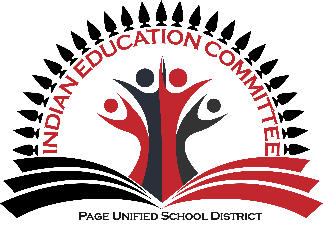 _________________________________________________________________________INDIAN EDUCATION COMMITTEE___________________________________ P.O. Box 1927, Page, AZ  86040 Phone: (928)608-4164/4286                                                                                                                           EMAIL:    WEB: www.pageud.org/indianeducationJOHNSON O’MALLEY MEETING AGENDAAugust 17, 2022 @ 6:00 PM (MST)In accordance with A.R.S. Section 38-431.02, notice is given to the Indian Education Committee and the public that the Page Unified School District # 8 Johnson O’ Malley Indian Education Committee will hold a regular meeting that is open to the public on Wednesday, August 17, 2022 at 6:00 p.m. (MST).  	AGENDA:CALL TO ORDERROLL CALLMOMENT OF SILENCEAPPROVAL OF June 15, 2022 JOM MEETING MINUTES –Action ItemREVIEW AND APPROVAL OF AGENDA –Action ItemPUBLIC COMMENTS:  If you would like to comment, you may submit your comments 24 hours prior to the scheduled meeting to comments@pageud.org and include “IEC’ as the subject in the email.	SPECIAL BUSINESS:Introduction of Officials	REPORTS:Indian Education Committee MembersJeannie Wood, Federal Programs DirectorDr. Bryce Anderson, Superintendent Navajo Language Dept. ReportCarlos Begay, Coordinator of Indian Education	NEW BUSINESS:New LeChee IEC Member – Update  JOM Conference – September 19 -21, 2022 Update/DiscussionFuture JOM Programming Updates – Update/Discussion a.  Summer Retreatb.  IEC Training Reflection c.  Open JOM Fund Request4.   Steven Law JOM Fund Request5.  Educational Advocacy/Capitol Hill Visit JOM Fund Request	UNFINISHED BUSINESS:ANNOUNCEMENTS:August 23, 2022 ~ PUSD Governing Board study session  September 13, 2022 ~ PUSD Board Meeting at 5:00 pm.  NEXT IEC MEETING:  September 28, 2022 @ 6:00pmADJOURNMENT:“A Copy of the attached notice was duly posted at the following place: Page Unified School District Bulletin Board located at 500 South Navajo, Page, Arizona, on the 17th of August 2022”